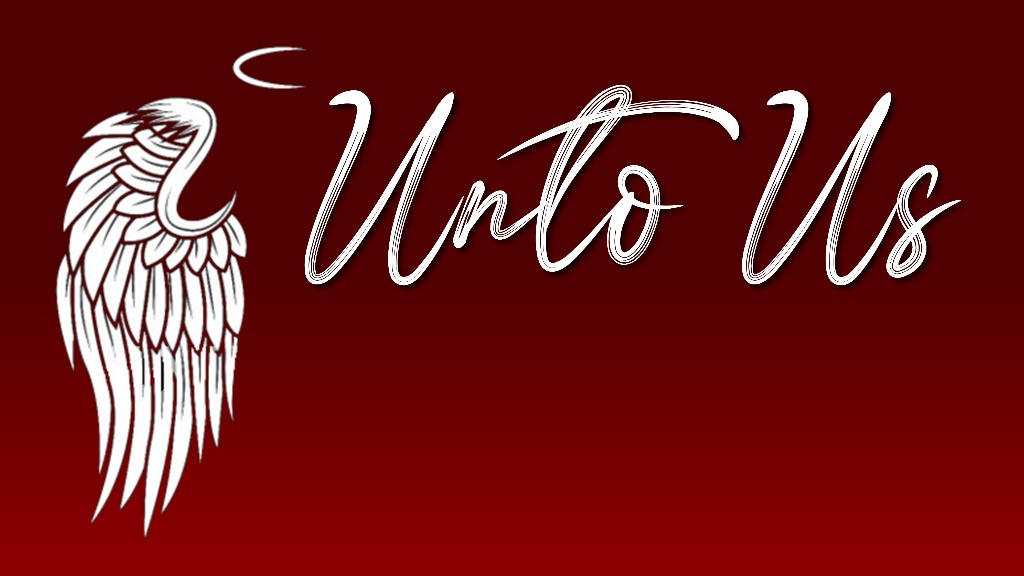 November 28, 2021Pastor Joseph BritainThe angel said to him, “Do not be afraid, Zechariah, for your prayer has been heard" - Luke 1:13And the angel said to her, “Do not be afraid, Mary, for you have found favor with God." - Luke 1:30But when he had thought this over, behold, an angel of the Lord appeared to him in a dream, saying, “Joseph, son of David, do not be afraid to take Mary as your wife; for the Child who has been conceived in her is of the Holy Spirit. She will give birth to a Son; and you shall name Him Jesus, for He will save His people from their sins.” Now all this took place so that what was spoken by the Lord through the prophet would be fulfilled: “Behold, the virgin will conceive and give birth to a Son, and they shall name Him Immanuel,” which translated means, “God with us.” - Matt 1:20-23And so the angel said to them, “Do not be afraid; for behold, I bring you good news of great joy which will be for all the people" - Luke 2:10 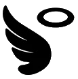 Fear ________Your past is ____________________He has not dealt with us according to our sins, nor rewarded us according to our guilty deeds. For as high as the heavens are above the earth, so great is His mercy toward those who fear Him. As far as the east is from the west, so far has He removed our wrongdoings from us - Ps 103:10-12He then says, “And their sins and their lawless deeds I will no longer remember.” - Heb 10:17Your present is ____________________Do not fear, for I am with you; Do not be afraid, for I am your God. I will strengthen you, I will also help you, I will also uphold you with My righteous right hand. - Is 41:10Finally, be strong in the Lord and in the strength of His might. - Eph 6:10Your future is ____________________“For I know the plans that I have for you,” declares the Lord, “plans for prosperity and not for disaster, to give you a future and a hope.” - Jer 29:11For I am confident of this very thing, that He who began a good work among you will complete it by the day of Christ Jesus. - Php 1:6Fear not – Your prayer has been _____________“Your prayer has been heard” - Luke 1:13bFear not – You’ve found _____________And the angel said to her, “Do not be afraid, Mary, for you have found favor with God." - Luke 1:30But God, being rich in mercy, because of His great love with which He loved us, even when we were dead in our wrongdoings, made us alive together with Christ (by grace you have been saved) - Eph 2:4-5Fear not – Good News, Great ________ is comingFear not – God is _____________ in your situationJoseph, son of David, do not be afraid to take Mary as your wife; for the Child who has been conceived in her is of the Holy Spirit. She will give birth to a Son; and you shall name Him Jesus, for He will save His people from their sins.  - Matt 1:20b-21For God has not given us a spirit of fear, but of power and of love and of a sound mind.  - 1Tim 2:7 NKJV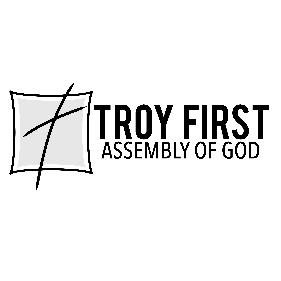 All scripture is from the New American Standard Bible unless otherwise noted